Start points for guided walks and navigation courses(Please note: not all start points are listed yet. All will be listed by March 2018)South West guided walk start pointsConiston Tourist Information Centre Photo: Lynda Hill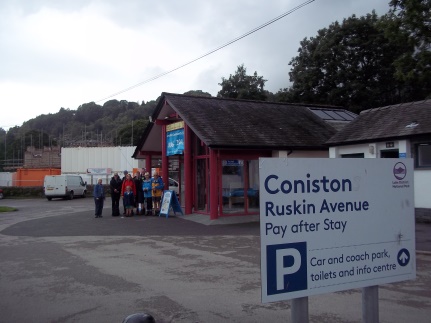 Location: ConistonThe car park is located on the B5285 (Coniston to Hawkshead road) close to the village centre; the B5285 joins the A593 on the east side of the bridge in the centre of the village, close to the Yewdale hotel, Black Bull hotel and the parish church.Walks – Coppermines Valley and Levers Water, Family Walk – Coppermines Valley, Monk Coniston Tree Walk, Woods, Tarns and Gills, Yew BeautyDalegarth Station, Boot Photo: John Dennis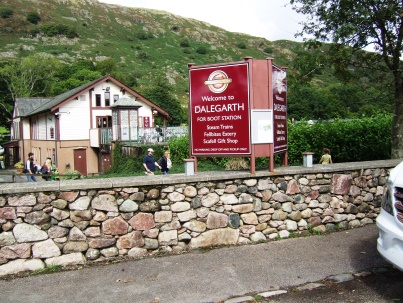 Location: Boot, Grid ref: NY174007The station can be reached by train on the Ravenglass & Eskdale Railway from Ravenglass. By road navigate to the Eskdale Valley (several routes) and follow the valley road to Hardknott Pass from the King George Inn at grid reference SD149998.By Ravenglass & Eskdale railway, take train from Ravenglass (or any intermediate station) and travel to Dalegarth; at Dalegarth leave platform and walk down to station car park.By road from Eskdale Green, follow the road south east out of the village for about  0.6 ml (1km) to reach the King George Inn (at GR SD 1490 9982). Turn left, signed Hardknott, and follow the main valley road in a general north easterly direction for 1.7 mls (2.75 km) to reach Dalegarth (for Boot) station on the left. Turn into car park.]Walk – Eskdale Family WanderEskdale Green village car park  Photo: John Dennis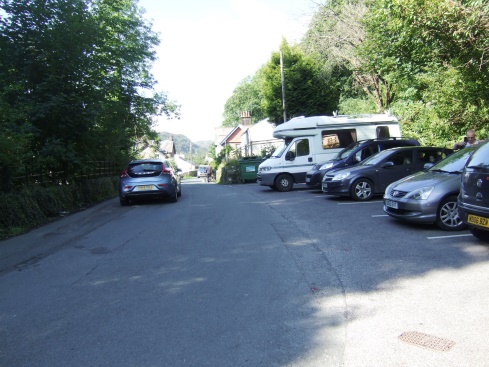 Location: EskdaleGrid ref: NY142002Navigate to Eskdale Green from the A595 from either Holmrook if coming from north and west or via the Duddon Valley (over Birker Fell) if coming from the south.Walk - Miterdale Meander______________________________________________________________________Fell Gate car park - 0.8 km up Walna Scar Road, from Coniston  Photo: 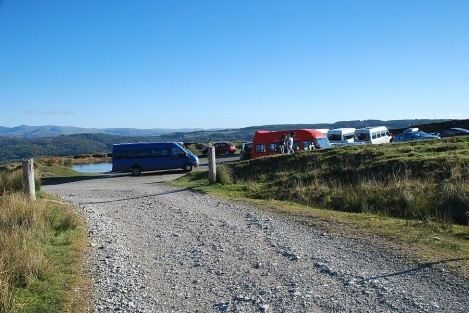 Location: ConistonGrid ref: SD 289 970Access the village from the north on the A593; just after passing the Black Bull hotel on the right, bear right over the bridge to pass a fuel filling station on the left. In about 50m turn right at a crossroads and follow the road (Walna Scar road) upwards – after an initial steep section continue upwards round several bends to reach a gate. Pass through the gate and onto a rough car park.Walk - Coniston Old Man and Dow Crag	 ______________________________________________________________________Glen Mary Bridge / Tom Gill National Trust car park  Photo: 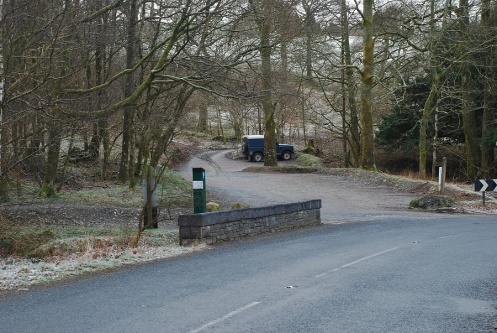 Grid ref: SD322999Location: Near ConistonThe car park is located about 2 miles (3.4km) north east of Coniston on the right hand side of the A593 (Coniston to Ambleside road) just past Yew Tree farm (on left)Walks – Black Crag and Yewdale, Hills, Gills and Falls______________________________________________________________________Tilberthwaite Quarry car park, near Coniston  Photo: Sally Jones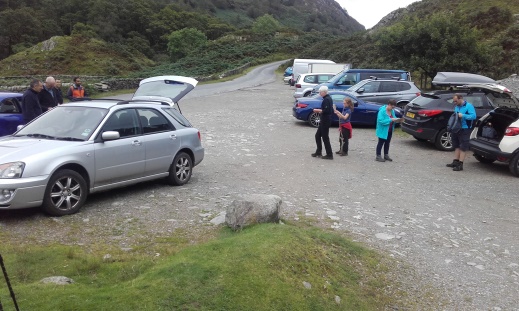 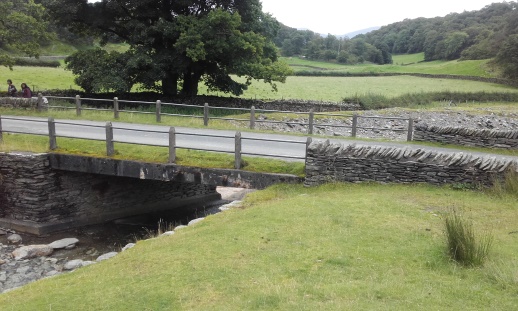 Grid ref: NY306010Location: Near ConistonFrom Coniston travel north east for about 1.5 miles (2.5km) along the A593 (Coniston to Ambleside road) then turn left along a single track road signed Tilberthwaite, keeping the beck on your right hand side; continue for a further 1 mile (1.6km) to reach a large car park among quarry workings on the left.Walks – Caves, Falls and Fells, Family Walk – Cathedral Cave, Little Langdale – Fells and Tarns, Tilberthwaite to Holme Fell______________________________________________________________________Torver Parish Room Photo: 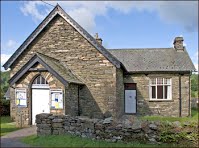 Grid ref: SD285943Location: Near ConistonThe Parish Room is located next to the church in the village of Torver about 2.5 miles (3.9km) south west of Coniston along the A593 (Coniston to Broughton road); there is a small car park adjacent to the Parish Room.Walk – Blawith Beacon TrekRavenglass 'Ratty' Railway Station Photo: John Dennis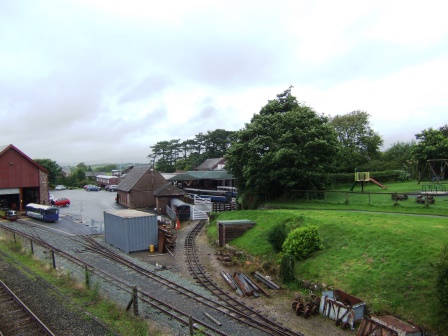 Location: RavenglassThe village is reached via a side road off the A595; the turning is well signed and is about 0.8 miles (1.3km) from the main entrance to Muncaster Castle if approaching from the east or about 2.5 miles (3.9km) from Holmrook if approaching from the north. Follow the side road into the village car park, passing under a bridge, taking care not to turn into either the Ravenglass & Eskdale Railway car park or the British Rail station car park. After parking, cross the footbridge at the southern end of the car park to access the station platforms.Walk – Steam to the Hills______________________________________________________________________Ravenglass village car park Photo: John Dennis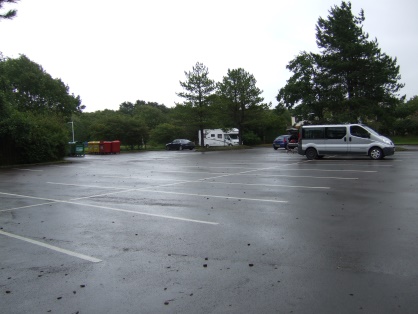 Location: RavenglassGrid ref: SD085965The village is reached via a side road off the A595; the turning is well signed and is about 0.8 miles (1.3km) from the main entrance to Muncaster Castle if approaching from the east or about 2.5 miles (3.9km) from Holmrook if approaching from the north. Follow the side road into the village car park, passing under a bridge, taking care not to turn into either the Ravenglass & Eskdale Railway car park or the British Rail station car park.Walk – Esk Estuary Escapade_____________________________________________________________________Wasdale Head Green Photo: John Dennis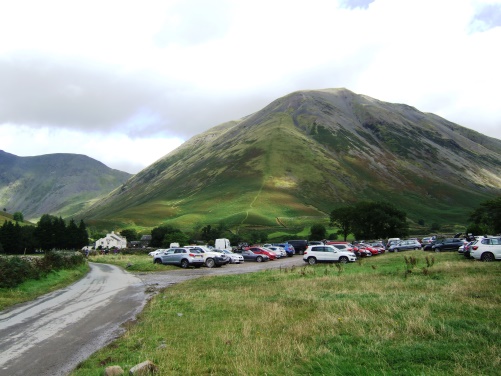 Location: WasdaleGrid reference: NY187085Navigate to Wasdale from the A595 either from Gosforth or Santon Bridge. Follow the valley road, which runs beside the lake for most of its length, for several miles to reach Wasdale Head Green car park.Walk - Family Wasdale Wander______________________________________________________________________North East guided walk start pointsMungrisdale village Hall Photo: Graham Wood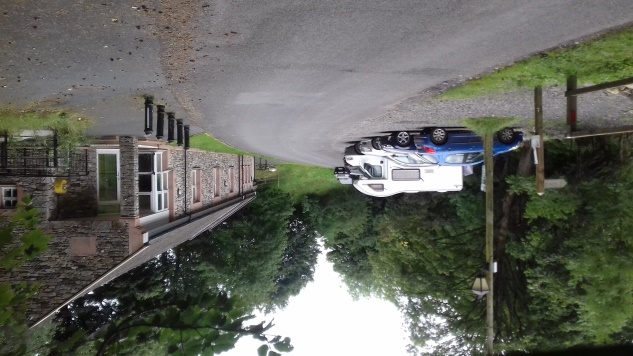 From the M6, leave at junction 40, take the A66 towards Keswick. Approx. 9 miles turn right to Mungrisdale village and Caldbeck.Walks – Blencathra Summit______________________________________________________________________Swirls car park Photo: Graham Wood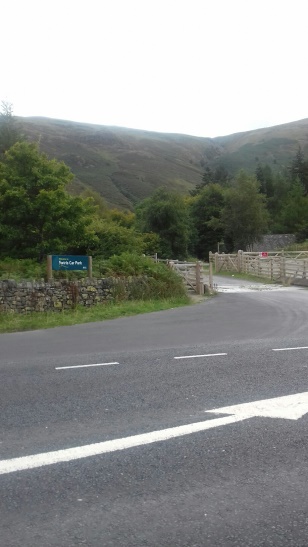 ______________________________________________________________________	Ullswater Information Centre, Glenridding Photo: web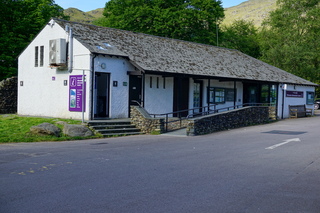 Location: Glenridding, UllswaterAddress: Beckside Car Park, Glenridding Postcode: CA11 0PDWalks – Most of the NE walksNorth West guided walk start pointsGreat Wood NT car park Photo: Barry Grayburn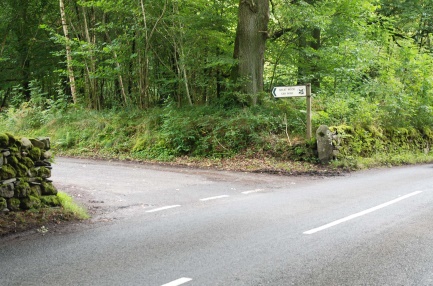 Walk – Autumn Walk above Derwentwater______________________________________________________________________Honister NT car park, behind the youth hostel Photo: Roy Ellis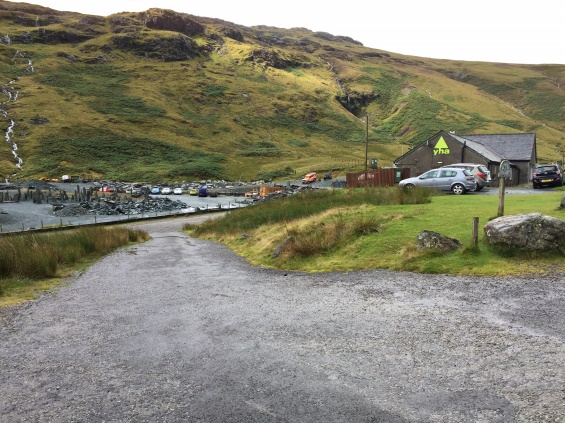 Walks – Haystacks – Wainwright’s Favourite Fell, Glorious Green GableKeswick Information Centre (The Moot Hall) Photo: Roy Ellis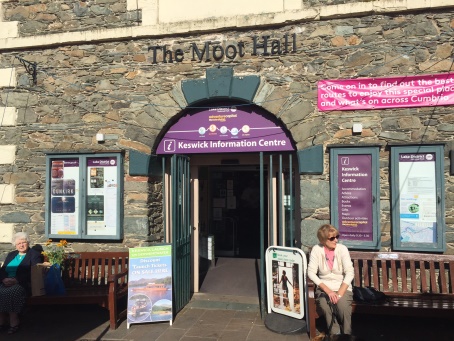 Walks – Discover KeswickLegburthwaite car park, Thirlmere, off the B5322 Photo: Roy Ellis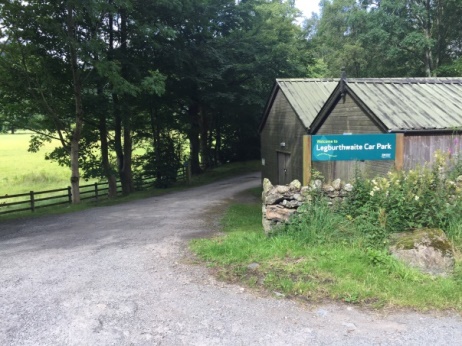 Walks – High Rigg – A Mountain in MiniatureOutside main entrance Theatre by the Lake, Keswick(Photo pending) Walks – Mini Trekkers_____________________________________________________________________Outside tea room, Dodd Wood car park, near Bassenthwaite Photo: Roy Ellis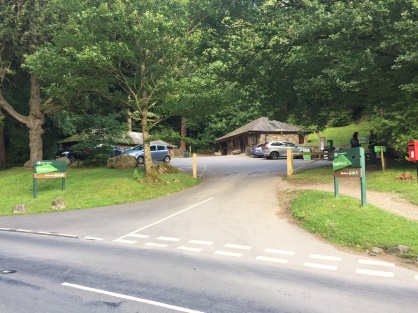 Walks – Ullock Pike under SkiddawRosthwaite NT car park Photos: Barry Grayburn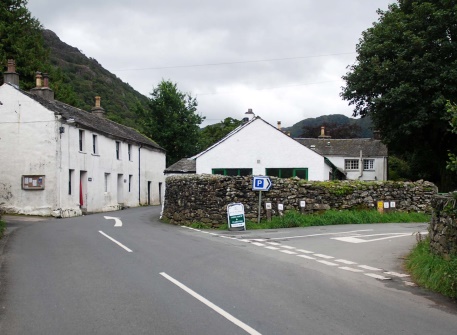 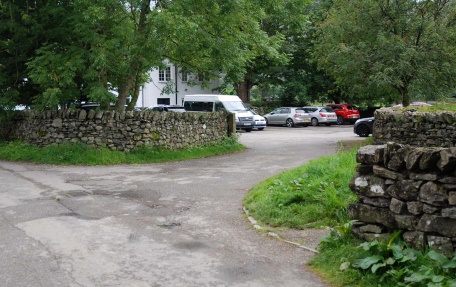 Walks – High Spy Ridge and ValleysSeatoller NT car park Photo: Roy Ellis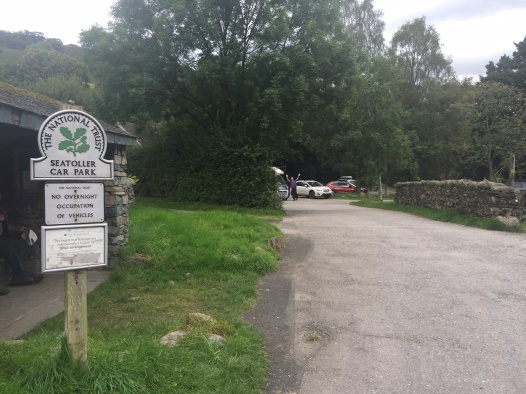 Walks – Castle Crag and Millicans CaveSeathwaite car park Photo: Barry Grayburn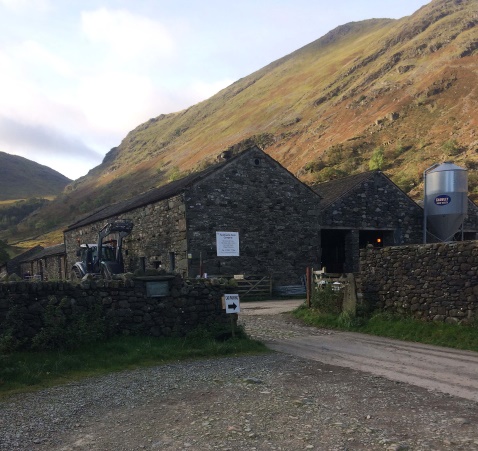 Walks – Scafell Pike – England’s Highest Peak, Majestic Great Gable_____________________________________________________________________The Fish Hotel, Buttermere. Park in LDNP or NT car park  P P Photo            Photos: Roy Ellis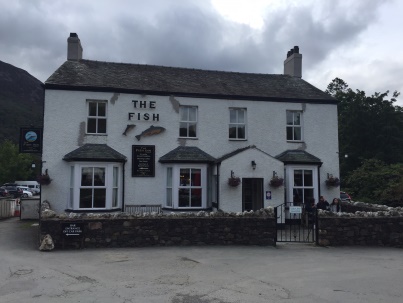 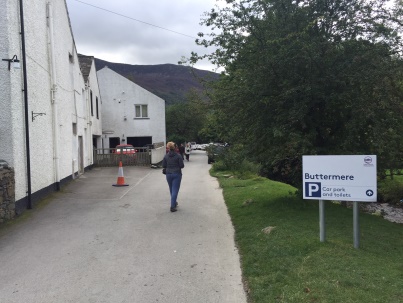 Walks – Secret Valley of the Bluebells, Rannerdale Knotts____________________________________________________________________South East guided walk start points To be added soon.